Airspace Separation & ServicesICAO Airspace classes A - G are listed below:Based on: ICAO Annex 11: Air Traffic Services, Chapter 2, Section 2.6 and Appendix 4Remember that each country can apply changes to the standard ICAO airspace classification, be sure to read the relevant AIP.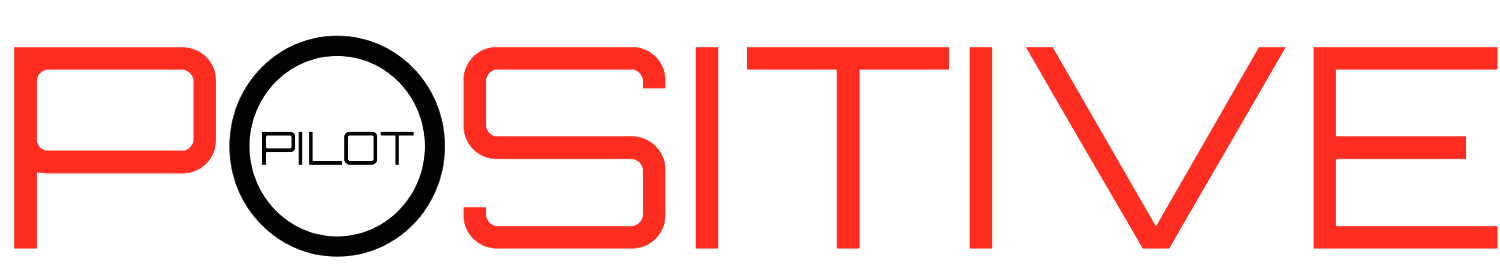 ICAO Airspace ClassificationICAO Airspace ClassificationICAO Airspace ClassificationICAO Airspace ClassificationICAO Airspace ClassificationICAO Airspace ClassificationICAO Airspace ClassificationClass Flight RulesSeparationService ProvidedSpeed LimitCommunication RequiredATC ClearanceAIFR onlyAll AircraftAir Traffic ControlNot applicableTwo wayYesBIFRAll AircraftAir Traffic ControlNot applicableTwo wayYesBVFRAll AircraftAir Traffic ControlNot applicableTwo wayYesCIFRIFR from IFR, IFR from VFRAir Traffic Control250 kts below 10000ftTwo wayYesCVFRVFR from IFRATC and Traffic Information250 kts below 10000ftTwo wayYesDIFRIFR from IFRAir Traffic Control, Traffic Info about VFR flights250 kts below 10000ftTwo wayYesDVFRnilIFR/VFR and VFR/VFR Traffic Information250 kts below 10000ftTwo wayYesEIFRIFR from IFRAir Traffic Control, Traffic Info as far as practicable about VFR flights250 kts below 10000ftTwo wayYesEVFRnilTraffic Information as far as practicable250 kts below 10000ftNoNoFIFRIFR from IFR as far as practicableAir Traffic Advisory, Flight Information Service250 kts below 10000ftTwo wayNoFVFRnilFlight Information Service250 kts below 10000ftNoNoGIFRNilFlight Information Service250 kts below 10000ftTwo wayNoGVFRnilFlight Information Service250 kts below 10000ftNoNo